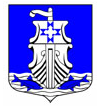 Совет депутатов Муниципального образования«Усть-Лужское сельское поселение» Кингисеппского муниципального образованияЛенинградской области(третий созыв)РЕШЕНИЕ    28 июня 2018 года №261 О   передаче  религиозной   организации в    собственность       участка        земли,находящегося     в    собственности     МО «Усть -  Лужское     сельское    поселение» Кингисеппского муниципального района Ленинградской области.  На основании пункта 1 ст.4 Федерального закона от 30 ноября2010 года № 327-ФЗ « О передаче религиозным организациям имущества, находящегося в государственной или муниципальной собственности» Совет депутатов МО «Усть-Лужское сельское поселение» Кингисеппского муниципального района Ленинградской областиРешил:  Передать в собственность Прихода Храма  Святителя Николая Чудотворца  по адресу пос. Усть-Луга, Квартал Судоверфь, дом 47 участок земли  площадью  ( 1610 кв.м.) кадастровый номер 47:20:0112015:12, находящегося в собственности МО «Усть-Лужское сельское поселение» для использования в соответствии с целями деятельности религиозной организации, определенной ее Уставом.Решение вступает в силу после подписания.Контроль за исполнением решения возложить на постоянную депутатскую комиссию по бюджету, налогам и муниципальной собственности, а также на комиссию по законодательству и международным отношениям.Глава МО 2Усть-Лужское сельское поселение»                                                 П.И. Казарян 